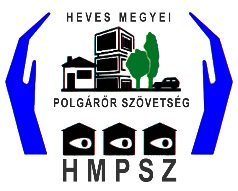 Heves Megyei Polgárőr Szervezetek SzövetségeSzékhely: 3243 Bodony, Árpád utca 2.Iroda: 3243 Bodony, Árpád utca 2.                               Tel: 06 36 359-033 E-mail: hevesmegyeipsz@gmail.comJAVASLAT aHMPSZ Elnökségének2020 éves munka-, és az I. féléves üléstervéreAz országos értékeléseket tekintve elmondhatjuk, hogy Magyarországon a közbiztonság javult, növekedett az emberek biztonságérzete, jelentősen kevesebb bűncselekmény történt az elmúlt évekhez képest a településeken. Ehhez az egyre felkészültebb polgárőrök is hozzájárultak.Tapasztalataink szerint teljesültek azok a célkitűzések, amelyeket a 2019-es évre megfogalmaztunk, fő figyelmünket a közterületi szolgálatra, a külterületek védelmére és a rendezvények biztosítására fordítottuk. A polgárőrök közterületi szolgálata pozitívan befolyásolta az emberek biztonságérzetét Heves megyében.Jelenleg előkészítés alatt van a polgárőrség jövőjét meghatározó középtávú stratégia, illetve a rövid távú programok előkészítése.A polgárőrség alapfeladatai a jövőre nézve sem fognak változni – továbbra is fő küldetésünk a közterületi és külterületi bűncselekmények megelőzése, a közterületi szolgálat fokozása. Az OPSZ által meghirdetett két programban – „Külterületek biztonsága, környezetünk védelme” – és az elmaradott települések felzárkóztatási programjában való részvétel, – fontos a települések biztonsága szempontjából.A Heves Megyei Polgárőr Szövetségben történt személyi változások (két járás területén változott a járási koordinátorok személye), kedvező hatással bírt az adott területek polgárőr egyesületeinek működésére. A Hatvani területen tapasztalható személyi feszültségek is megszűnőben vannak. Mindezek fokozzák az tagegyesületek közötti belső harmóniát, az egységet, az együttműködést. Fontos tehát, hogy a HMPSZ vezetősége is egységben maradjon, érvényesüljön a megbízatásoknak megfelelő feladatteljesítés, az arányos munkamegosztás.Egyre inkább tapasztalható – különösen a fiatalabb generáció körében, – hogy a bűnözés alakulása, a bűncselekmények egy része áthelyeződik a kibertérbe, és a bűnelkövetők ott károsítják meg áldozataikat, amely cselekmények nagy része látenciában marad. Mindezek a polgárőrségre vonatkozóan is azt a kérdést vetik fel, hogy a kibertérben hogyan lehet ellátni a bűnmegelőzési feladatokat. Ennek megoldása elsőrendű feladatként nyílván a rendőrség szakmai feladataira hárul, melyet a polgárőrség fiatalabb generációi fognak majd igazán hasznosítani. Fontos kérdés lesz, hogy az információáramlás zavartalan legyen a polgárőrségen belül, vagyis pártolnunk kell a digitális fejlődést, messzemenőkig kihasználni a világháló gigantikus információinak tárházát, mely egyik lehetőség a bűnmegelőzési stratégia kialakításában. Ehhez nyújt most többek között technikai támogatást az a 30 db EDR rádió, mellyel egyesületeink egy része rendelkezik, majd megfelelő előírások betartásával használni is fog.A polgárőrség az önkormányzatok és rendvédelmi szervek társult tagja. Az egyesületek településen végzett tevékenységük révén, az önkormányzati és rendőri szervek elvárják tőlünk a rendezett, a fegyelmezett viszonyokat.Az elmúlt években a Polgárőrség nélkülözhetetlen összetevőjévé vált a rend és biztonság megteremtése. Mindez az együttműködő, a település rendje fölött őrködő, bűnmegelőzési feladatokkal megbízott hatóságokkal történő együttműködésnek köszönhető. A közös tevékenység következtében a bűncselekmények száma és a lakosság biztonságérzete az utóbbi években kedvezően alakult.Értékeléseinkben elmondhatjuk, hogy a Zetelaki és az Erdélyben működő további 6 Polgárőr Egyesülettel történő több éves kétoldalú kapcsolatunk barátsággá alakult. Az évente többször is történő cserelátogatások alkalmával szakmai tapasztalatokra építő tapasztalatcsere történik, mely mindkét fél számára hasznos az alapfeladatainak ellátásában. Felmerült annak lehetősége, hogy a Zetelaki együttműködés alapján közösen pályázunk az együttműködés továbbfejlesztése érdekében.Megyénkbe látogatott Dr. Túrós András az OPSZ Elnöke. A Tarnaleleszi HMPSZ Elnökségi ülésen az országos elnök értékelte a megye polgárőreinek munkáját. Összességében példamutatónak ítélte a polgárőrök aktivitását, de rávilágított, hogy fokozni lehetne a szolgálatban töltött időt a megye polgárőreinek. A fentiek alapján a HMPSZ Elnöksége 2020-ra hirdessen pályázatot:A legtöbb egy főre eső polgárőr szolgálatot teljesítő polgárőr egyesület címre;A legtöbb facsemetét elültető polgárőr egyesület címre;Célunk, hogy 2020-ban is többet foglalkozzunk az egyesületek működésével, több figyelmet, segítséget kapjanak a Heves Megyei Polgárőr Szövetségtől, a megyei vezetőktől a helyben működő szervezetek. Ennek érdekében fel kell újítani a rendszeres találkozási alkalmakat, területi megbeszéléseket az egyesületi vezetőkkel, hogy élő szóban is elmondhassák a tevékenységüket gátoló, esetleg működési nehézséget okozó jelenségeket. Ez segítheti az új egyesületi vezetők beilleszkedését a térségbe pl: Poroszló, Sarud, Tarnaszentmiklós, Tarnabod, stb.A megyei szövetség tagjaira, egyesületeire általában a szerénység a jellemző. A sajtó, a kommunikációs felületek jobb kihasználásával eredményeinket „dobra kell verni” nem szabad elhallgatni, „el kell tudni adni” magunkat, a sikereinket közre kell adni.Kapjanak nagyobb megbecsülést az alapító polgárőrök, a megyei polgárőr szövetség és az egyesületek korábbi vezetői, az „új” nyugdíjasok, akik a „hőskorban” mostoha körülmények és a sok-sok akadály, gátló tényező ellenére hittek a Polgárőrség eszméjében.Csatlakoznunk lehet az országos polgárőr szövetség által meghirdetett szemléletformáló kampányhoz: „Polgárőrök a Parlagfű-mentes Településekért” címmel. A kampány keretein belül a megyei polgárőr szövetségek és a helyi polgárőr egyesületek, az ifjú polgárőrök bevonásával, szemléletformáló ismeretterjesztő anyagok kiosztásával, személyes beszélgetésekkel hívhatják fel a figyelmet a már parlagfűtől megtisztított területek védelmére. Egyre sikeresebb, de nem elégséges az egyesületek tagépítésében az ifjú polgárőrökkel való foglalkozás, számuk gyarapítása, a közterületi szolgálatba való bevonásuk, szolgálati tevékenységük gyakorisága. Ebben az évben is tovább kell folytatnunk az elmúlt évben meghirdetett és a polgárőr egyesületeknél elsőbbséget kapott „Gyermek, Ifjúsági és Családvédelmi program”, az Új feladatvállalásnak lehet tekinteni a Megyei Labdarúgó Szövetséggel együttműködve a Megyei I. és Megyei II. osztályban megrendezett labdarúgó mérkőzések helyszínén, a polgárőr jelenlét biztosítását.Hasonlóan kiemelt feladatként kezeljük a Megyei Polgárőrnap színvonalas előkészítését, megszervezését és lebonyolítását.A fent említett feladatokhoz szükséges igazítanunk a polgárőrvezetők, az egyesületek vezetőségi tagjainak képzési-, továbbképzési és oktatási tervét. A polgárőr szolgálat ellátásának (megkezdésének) feltétele az alapismereti képzés és sikeres vizsga. Az oktatásokat alapismereti vizsgához a helyi egyesületi vezetők kezdeményezésére a járási koordinátorok szervezik, a HevesMegyei Polgárőr Szövetség felügyelete és az illetékes rendőr-kapitányságok közreműködésével. Minden járásban nagy hangsúlyt fektetnek az újfelvételes polgárőrök képzésére és vizsgáztatására.Elnökségi ülések:Kiemelt témacsoportok:A polgárőr egyesületek gazdálkodásának és működési támogatásuk tapasztalatai; a 2020. évi egyesületi támogatások elbírálása;Bűnmegelőzés tapasztalatai a gyermek- és ifjúságvédelem, az idősek, elesettek védelme, a kábítószer elleni küzdelem, környezetvédelem valamint a közterek, középületek külső, fokozott figyelemmel kisérése, a károkozások megelőzése területén. Közterületek rendjének fenntartása;Csatlakozás az országos programokhoz;A központi könyvelési rendszerben az elszámolások elektronikus feldolgozásának tapasztalatai, ezen feladat problémamentes folyamatának biztosításaA Heves Megyei Polgárőr Szövetség Elnökségének részletes ülésterve
2020. I. félévéreElnökségi ülésekAz elnökségi ülések állandó napirendjei:Beszámoló (tájékoztató) a lejárt határidejű elnökségi (ill. közgyűlési) határozatok végrehajtásáról és az Elnökség két ülése között tett intézkedésekről;Tájékoztató az időszerű OPSZ elnökségi, valamint köztestületi közgyűlésekről.Előadó: a HMPSZ. elnöke, valamint az általános elnökhelyettes2020. január 25. (szombat) 900 óra (Bodony, Árpád utca 2., Központi Iroda)Tájékoztató a szövetség gazdasági, pénzügyi helyzetérőlElőadó: Szucsik János gazdasági elnökhelyettes, Farkas Marianna könyvelőA HMPSZ 2020. évi költségvetésének tervezeteElőadó: Szucsik János gazdasági elnökhelyettes, Farkas Marianna könyvelőJavaslat a HMPSZ Elnökségének 2020. I. féléves munka-, és üléstervéreElőadó: Molnár Lajos kommunikációs elnökhelyettesTájékoztató a HMPSZ megyei statisztikájárólElőadó: Molnár Lajos kommunikációs elnökhelyettesTájékoztató a megyei szövetség elnöksége részére az OPSZ által biztosított támogatási összegekről és a 2020-es támogatás igénylés kiírásának és elosztási elveinek megvitatása, elfogadásaElőadó: Völgyi Ferenc elnökJavaslat a megyei polgárőrnap helyszínére vonatkozóan.Előadó: Völgyi Ferenc elnökEgyebek2020. március 21. (szombat) 900 óra (Bodony, Árpád utca 2., Központi Iroda) Összefoglaló a HMPSz Elnökségének 2019. évi oktatási és továbbképzési programjának megvalósulásáról, valamint a 2020 évre tervezett oktatási tevékenységrőlElőterjesztés: írásbanElőadó: Szamosvölgyi Judit oktatásért felelős elnökhelyettesTájékoztató a beérkezett egyesületi támogatási igénylésekről Előterjesztés módja: szóbanElőadó: Szucsik János a gazdasági elnökhelyettesEgyesületi támogatási igénylések alaki, formai, tartalmi elbírálásaElőterjesztés: írásban/szóbanElőadó: Völgyi Ferenc elnök, Szucsik János elnökhelyettes EgyebekElismerések, kitüntetésekre felterjesztés keretszámai területenként2020. április 25. (szombat) 900 óra (Bodony, Árpád utca 2., Központi Iroda) Javaslat az évzáró, beszámoló közgyűlés ügyrendjére (forgatókönyvére) Előterjesztés: szóbanElőadó: Blahó László általános elnökhelyettesAz évzáró, beszámoló közgyűlés 2019. évet értékelő szakmai beszámolójának megtárgyalásaElőterjesztés módja: szóban/írásbanElőadó: Molnár Lajos kommunikációs elnökhelyettesPolgárőr egyesületek vezetői, tisztségviselői számára szervezett területi értekezletek tapasztalataiEa.: Területi koordinátorok, alelnökökA 2019. évi gazdasági beszámoló, költségvetési mérleg; közhasznúsági jelentés előterjesztéseElőterjesztés módja: szóban/írásbanElőadó: Szucsik János gazdasági elnökhelyettes, Farkas Marianna könyvelőEgyebek2020. május 16. (szombat) 10 óra (Heves Megyei Rendőr-főkapitányság Díszterme)Beszámoló közgyűlésKülön forgatókönyv alapján!2020. június 27. (szombat) 900 óra (Tarnalelesz, Polgármesteri hivatal)Javaslat a Megyei Polgárőrnap szervezési feladataira, forgatókönyv tervezetéreElőadó:  HMPSz elnök, Blahó László általános elnökhelyettesMeghívottak: A Megyei Polgárőr Napot befogadó település polgármestere, a polgárőr egyesület elnöke, az illetékes Rendőrkapitányság képviselőjeJavaslat a Megyei Polgárőrnap költségvetésére, egyéb támogatási lehetőségekElőadó: Völgyi Ferenc HMPSz elnök; Szucsik János gazdasági munkáért felelős elnökhelyettes; Farkas Marianna könyvelőA Megyei Polgárőrnap helyszínének bejárása, ismerkedés a területi adottságokkalElőadó: Völgyi Ferenc elnök, Blahó László általános elnökhelyettesMeghívott: az illetékes Rendőrkapitányság és a Katasztrófa-elhárítási Igazgatóság képviselőjeTájékoztató a HMPSZ központi költségvetés felhasználásáról, időarányos értékelésElőterjesztés: szóbanElőadó: Szucsik János gazdasági munkáért felelős elnökhelyettesEgyebek2020. július 11. (szombat) 08.00 óra (Tarnalelesz, Focipálya)HEVES MEGYEI POLGÁRŐRNAPKülön forgatókönyv alapjánA fentieken kívül a HMPSZ Alapszabálya VI. fejezet 6.3 pontjában meghatározott módon rendkívüli (soron kívüli) elnökségi üléseket tarthat meghatározott, vagy operatív feladatok megtárgyalására.Minden Elnökségi ülés állandó meghívottja a FB elnöke.A HMPSZ RENDEZVÉNYTERVEA tárgyévben megszervezzük, illetve megrendezzük azokat a hagyományos programokat, mely a megye minden polgárőr egyesülete számára a kiírás szerint elérhetők, számukra a jelentkezésüktől függően kerül lebonyolításra.Polgárőrök Megyei Horgászversenye – időpontja kiírás szerintPolgárőrök Megyei Közlekedési versenye – időpontja kiírás szerintOktatást, továbbképzést érintő programokFelelős: a HMPSz oktatásért felelős elnökhelyetteseBodony, 2020. január 25.Völgyi Ferencelnök